PROGRAMA DE PEQUEÑAS DONACIONES COSTA RICAFondo para el Medio Ambiente Mundial GEF, V Fase OperativaINFORME DE EVALUACIÓN FINAL -            ASJUESDEWilberth Ruiz HuertaConsultorJunio 2014PROGRAMA DE PEQUEÑAS DONACIONES COSTA RICAFondo para el Medio Ambiente Mundial-GEF, V Fase Operativa                        INFORME DE EVALUACIÓN FINAL-ASJUESDENúmero de Proyecto: COS/SGP/FSP/OP5/Y2/BD/12/52Título del Proyecto: “Juventud Pro Biodiversidad en el Golfo de Nicoya: Potenciación  de las Capacidades Productivas Sostenibles Vinculadas al Turismo Rural Comunitario en la Isla Venado”                                            Organización Ejecutora:Asociación de Jóvenes Uniendo esfuerzos para el Desarrollo y la Ecología de Isla Venado                                                      ASJUESDE	Wilberth Ruiz HuertaConsultorJunio 2014TABLA DE CONTENIDO:I: Informe  Narrativo……………….…………………………………………………………………………………………………………..41: Resumen Ejecutivo:………………………………………………………………………………………………………………………………52: Descripción del Proyecto…………………………………………………….…………………………………………………………………52.1: Organización Ejecutora…………………………………………………….………………………………………………………………..52:2: Ubicacion………………………………………………………..………………………………………..…………………………………..72.3: Contribución del PPD……………………………………………………………………………………………………………………..72.4: Cofinanciamiento………………………………………………………………………………………………………………………….72.5: Duración……………………….……………………………………………………………………………………………………………82:6:Objetivos del Proyecto…………..………………………………………………………………………………………………………..82.7: Implementación…………………………………………………………………………………………………………………………….102.8:Linea de base al inicio del proyecto…………………………………………………………………………………………………113. Productos y Resultados…………………………………………………… ……………….………………124. Sostenibilidad de los resultados……………………..:……………………………………………….16Gronologia………………………..………………………………………………..……………………………………………………….……175.Impacto del Proyecto………….……………………..:……………………………………………….186. Contribución a los Beneficios Ambientales………….……………………………………….257Conclusion Y evaluación………….………………..:……………………………………………….28II: INFORME  FINANCIERO:…………………………………………………………………………………………………………………..28Tabla 1: Informe Gastos acumulados…………………………………………………………………………………………………...28Tabla 2 Gastos Acumulados..……………………………………………………………………………………………………………30Tabla 3: Cofinanciamiento….l….…………………………………………………………………………………………………………..31Tabla 4: Informe Gastos acumulados…………………………………………………………………………………………………….31III: DURACION DE LA ASISTENCIA……………………………………………………………………………………………………………32Informe  NarrativoLa Asociación  de Jóvenes Uniendo Esfuerzos para el Desarrollo y la Ecología de la Isla Venado(ASJUESDE) es una  Asociación 100% de base comunitaria, sin fines de lucros, nuestro principal objetivó es  concientizar a la comunidad a  proteger y conservar los nuestros recursos naturales, marinos  y culturales  que tenemos en nuestra pequeña y paradisiaca isla esto para crear en los habitantes de isla venado un nuevo paradigma abierto al cambio somos conscientes de que este objetivó lo debemos desarrollar en todos sus dimensiones la preocupación de los habitantes es la falta de empleo ya que ellos solo depende de la pesca para subsistir y está    actualmente por la escases de producto marino comercial no les genera ingresos   esto agrava más sus situación económica, los pobladores están muy conscientes y apoyan el proyecto saben que mediante el turismo rural comunitario van a salir adelante y su colaboración es muy importante en el desarrollo del proyecto  por ellos brindan un mejor servicio a los visitantes y comunidad en general.Para ASJUESDE y comunidad de Isla Venado la capacitación que se reciban son esenciales para fortalecer el proyecto gracias al apoyo de: MINAET, ASEPALECO,  IFAM, INA, UNA, MSP, EBAIS, YISKI entre otros, que han contribuido en especies (capacitación y asesorías enfocadas en el proyecto), PPD, IMAS, y  MTSS  han Contribuido en efectivo vamos alzando poco a poco nuestro objetivo, al igual que las alianzas estratégicas  tanto a lo interno como externo de la comunidad. De manera endógena, trabaja en conjunto con la Asociación de Desarrollo Integral de la Isla Venado, la Asociación de Pescadores Playa León S.A., Asociación de pescadores Artesanales Florida, el Comité de Deportes, la Asociación de Pescadores Solidaritas  de la Isla Venado, Colegio Académico Rural de la Isla Venado,  Asociación de Mujeres buscamos en conjunto el desarrollo integral de toda la comunidad  actualmente la Isla luce  más limpia, hay más protección de los recursos naturales, se practica el reciclaje y trabajamos en buscar  nuevas alternativas de pesca donde se protejas los recursos naturales .1:- Resumen  Ejecutivo:En sesión de Comité Directivo Nacional (el “CDN”),  ha decidido en reunión del 10 y 11 de octubre de 2012 aprobar el proyecto, como se detalla en el anexo A, y el presupuesto como se indica en el Anexo B, y acuerda otorgar financiación de los fondos RAF a la OBC local.  Considerando que la OBC Local está preparada y acepta dichos fondos del SGP FSP/GEF por intermedio de la UNOPS para los servicios descritos en el documento de proyecto anexo y bajo los términos y condiciones aquí descritos. El Programa de Pequeñas Donaciones del FMAM en el marco de su Quinta Fase Operativa, aprobó el proyecto “Juventud Pro Biodiversidad en el Golfo de Nicoya: Potenciación  de las Capacidades Productivas Sostenibles Vinculadas al Turismo Rural Comunitario en la Isla Venado”, Presentado: por la Asociación Asociación de Jóvenes Uniendo Esfuerzos para el Desarrollo y la Ecología de Isla Venado. ASJUESDE.2: DESCRIPCIÓN DEL PROYECTO Y RESUMEN DE INFORMACIÓN DE LÍNEA DE BASE2.1- Organización ejecutoria:ASJUESDE es una organización sin fines de lucro (ONG) registrada en el Registro Público de Costa Rica (#3-002-461409) el 10 junio del  2005.ASJUESDE enfoca sus esfuerzos en las siguientes categorías de trabajo: Proyecto de Zona de área pesca responsable. Participación directa en proyectos de Protección, (Especies Marinas).Capacitaciones en gestión ambiental, para conservar recursos marinos.Promoción y divulgación de artesanías.Galería equipada en la isla.Turismo Rural comunitario. (más turistas visitan la isla)Siembra de árboles.Actividades:Por otra parte ASJUESDE realiza otras actividades con el objetivo de conservar, proteger nuestros recursos naturales y Restaurar los recursos marinos (zona de pesca responsable)	Actualmente existen más de 10 acciones de conservación de los recursos desarrolladas de manera conjunta, ejemplo, 1: Proteger y conservar los recursos naturales, fauna y flora.2: Manejo de los desechos pesqueros.3: manejos de los desechos sólidos en la comunidad.4: Reutilizan los desechos sólidos en artesanías.5: Se  trabaja en una campaña de los 10 mandamientos sostenibles.6: Zona de pesca área protegida.7: Manejo del juego, incendio forestales.8: Playas Limpias y Caminos públicos.9: Siembra de árboles.10: Senderos debidamente señalados y rotulados.11: Rotulación en lugares públicos.12: nuevo proyecto, bandera azul2.2 -Ubicación:ASJUESDE se ubica  en el golfo de Nicoya-comunidad de Jicaral Isla Venado La comunidad de Isla Venado se encuentra en el distrito de Lepanto, ubicada en el cantón y provincia de Puntarenas. 2.3 -Contribución del PPD:FINANZAS:2.4 -Co -Financiamiento:DETALLE  LAS CONTRAPARTIDAS O COFINANCIAMIENTO**:2.5- Duración del Proyecto:De acuerdo al Memorando, la fecha de inicio del proyecto es el 07-09-2012 y Finalizo, el 30 de abril del 2014.2.6 - Objetivos del Proyecto:Objetivo GeneralFortalecer  y desarrollar la capacidad productiva de las organizaciones comunales de Isla Venado, en turismo rural comunitario, la producción sostenible, infraestructura y la pesca responsable, que posibiliten la conservación integral de los recursos de la comunidad partiendo de la base del desarrollo sostenible. Objetivos Específicos vs. Resultados2.7 - Implementación.ASJUESDE, durante años ha estado trabajando en pro de la conservación y protección de los recursos, de  la comunidad de isla venado, para eso el Instituto Mixto de Ayuda Social(IMAS) y el Programa de pequeñas donaciones del fondo mundial(PPD), han sido grandes pilares para su desarrollo, el proyecto: “Juventud Pro Biodiversidad en el Golfo de Nicoya: Potenciación  de las Capacidades Productivas Sostenibles Vinculadas al Turismo Rural Comunitario en la Isla Venado” es uno de los mas importante en esta comunidad ,que ayuda a fortalecer alianzas comunales e institucionales. Con este proyecto se pudieron logran los principales Objetivos,* Objetivo1: Donar 3 bollas al proyecto del ballage de la isla, y Contribuimos  a la conservación, preservación y reproducción del recurso marino, específicamente de las especies comerciales, a través de la delimitación de 800 has como zona de pesca responsable en la Isla Venado.* Objetivo 2: se Fortalecen,  cada día más alternativas para   El turismo rural comunitario mediante el desarrollo de facilidades para el rescate cultural, la promoción de la artesanía local y  mejoramiento de los servicios  al visitante. Se están preparando para afiliarse  ACTUAR. Se construyo un espacio físico acondicionado como centro de galería, acondicionando y equipando, al igual la soda se equipo adecuadamente para brindar un mejor servicio a los clientes y  Visitantes, se está brindando un mejor servicio, de la misma manera la isla ese año pasado y hasta la fecha acido muy visitada.* Objetivo 3: Se sembraron 100 árboles en  la isla, para reforestarla, en varios sectores principalmente en el lugar donde está el tanque de agua potable de la isla,  y se va a sembrar mas árboles originarios de la zona, a partir de  julio. A los alrededores de el camino principal de la comunidad.2.8 -Línea de base al inicio del proyecto:* Nivel Nacional.ASJUESDE,  con este proyecto esta contribuyendo a proteger los recursos, a la sostenibilidad, de lo mismo, y a tener alianzas organizacionales a nivel  Nacional, en diversas Áreas. Todo para ser una Organización modelo para otras comunidades y otras Asociaciones, en el área de Conservación de la Biodiversidad. Turismo Rural comunitario, Producción Sostenible, y Fortalecimiento de capacidades.* Nivel Comunitario.La comunidad  Isla Venado Cuenta con una población aproximada a las 900 personas. Distribuida en su mayor parte en tres sectores. Dos localidades al norte denominadas Jícaro y Oriente; y el tercero de los conglomerados se encuentra al sureste con el nombre de La Florida. Tanto en Oriente, como en La Florida, La comunidad de Isla Venado se encuentra en el distrito de Lepanto, ubicada en el cantón y provincia de Puntarenas. Es una comunidad marino-costera dedicada principalmente a la pesca artesanal de productos tales como el pescado (corvina, pargo, entre otro) y camarón (jumbo). Las familias de esta comunidad complementan sus ingresos sembrando algunas hortalizas y produciendo pollos y gallinas, Realizando artesanías para la subsistencia del hogar.  La relación que ASJUESDE tiene con la comunidad es lo  motiva a buscar alternativas productivas para los habitantes de la comunidad, sabiendo la problemática que  acoge y la poca falta de apoyo institucional es lo que hoy por hoy  impulsa a buscar nuevas alternativas siempre y cuando estén vinculadas a la protección y conservación de  los recursos naturales, actualmente en la comunidad existen más de 70 familias que se dedican a la artesanía de calidad, no obstante al no tener un mercado abierto dejan de realizar esta actividad, ASJUESDE es por eso que desea construir una galería donde se pueda exhibir toda esa artesanía, de igual manera llevarla a ferias fuera de nuestra isla,  lo mismo con el proyecto de colaborar con el área o zona de protección de los recursos marinos pesqueros, pensando en la comunidad  es que buscamos financiamiento para proteger esta área. Ese proyecto tiene un auge muy importante e interesante para la comunidad ya que un 80% de la comunidad   será Beneficiaria y un 60% se está involucrando directamente, en proyectos de Protección, conservación y aprovechamiento de los recursos naturales, buscando alianzas con otras entidades para lograr nuestras metas, ASJUESDE,  las organizaciones locales y comunidad están trabajando en proyectos de recolección de basura, limpieza de playas, rotulación, protección  y limpieza de los mangares,  esperamos poder hacer conciencia en las demás personas, y a los habitantes  de las isla cercanas. La comunidad ha estado dando un apoyo importante al proyecto y esperamos seguir así, pero buscamos alianzas  importantes con MINAET, MARVIVA, ASEPALECO y INCOPESCA,En la planificación y el diseño  están  siendo apoyados por la Asociación de Pescadores Artesanales de isla venado, UNA y las demás Organizaciones locales, con respecto a la implementación del proyecto de igual manera estas asociaciones mencionadas anterior mente están colaborando en todo lo relacionado con los interés y objetivos del proyecto para que las metas sean como está proyectado, para que el monitoreo y la evaluación y la efectividades del mismo pueda alcanzar  logros, siendo apoyados por MINAET,MARVIVA, BASE NAVAL, INCOPESCA y ASEPALECO. 3 -  Productos Y Resultados:A: PRODUCTOS:Para la identificación de los resultados del proyecto, se utilizo los siguientes pasos, Revisión de la información correspondiente a los informes de Avance y Informe final del proyecto, entrevistas a los ejecutores del proyecto, (ASJUESDE) y entrevistas a individuales de la comunidad, Pescadores, artesanos, y Gonzalo Funcionario de  Funde UNA. Revisión de Informes de avance,  final  y entrevistas a ejecutores del proyecto.Entrevistas a pescadores.Entrevistas artesanos.B: Matriz y resultados esperados y alcanzados. Objetivo GeneralFortalecer  y desarrollar la capacidad productiva de las organizaciones comunales de Isla Venado, en turismo rural comunitario, la producción sostenible, infraestructura y la pesca responsable, que posibiliten la conservación integral de los recursos de la comunidad partiendo de la base del desarrollo sostenible. Objetivos y Resultados:Tabla 1: Objetivos Específicos vs. ResultadosIndicadores:Biodiversidad (BD)4: Sostenibilidad  de los resultados del Proyecto:En nuestra comunidad, se presentan muchos problemas  sociales, económicas, ambientales, jurídicas, entre otras., los más preocupantes son vinculados a la sobreexplotación indiscriminada del recurso pesquero, que pone en peligro no solo su biodiversidad, específicamente de las especies comerciales más importantes como lo son: el camarón blanco y la corvina reina; sino también el sustento o principal actividad económica de la mayoría de familias de la comunidad. Así mismo, la carencia de fuentes de ingreso, que pone en malas condiciones a mucha gente, que no puede encontrar otra fuente de ingreso real y sostenible, que complemente los ingresos obtenidos de la pesca.                                             *: Cronología:Presentación del perfil del proyecto ASJUESDE, julio 2012.Aprobación del  coordinador  Nacional del Perfil del Proyecto.Aprobación por parte del comité Directivo del PPD 10 Y 11 de Octubre 2012.Firma del MOA: 22 de Octubre 2012.Taller de Inducción: 22 de Octubre 2012.Desembolsos de Recursos:1: Primer desembolso Diciembre 20122: segundo desembolso abril 20133: tercero desembolso abril 2014-05-27 I: Informe Narrativo y financiero: 08-04-2013 II.Informe Narrativo y Financiero:27-11-2013Presentación de Informe Final:  junio 20145: Impacto del proyecto en mejoramiento de condiciones de vida, fortalecimiento de capacidades y empoderamiento:En otros apartados se ha señalado sobre el impacto en el mejoramiento de las condiciones de vida que se han experimentado con la realización de este proyecto. En el que participaron cerca de 10 organizaciones locales y más de 300 personas de múltiples maneras.Rebasamos los resultados esperados. Pudimos ampliar la cobertura de áreas de conservación, se pudo sensibilizar a la población en relación con las especies que buscábamos proteger: el camarón blanco y la corvina reina específicamente, logramos conjuntar a la comunidad de forma dinámica y participativa que involucró el deporte y la recreación para la conservación. Estamos brindando un servicio a nuestros visitantes de forma eficiente, mejoramos la infraestructura y el paisaje. Pero sobre todo la conciencia por cuidar lo nuestro. Sembramos árboles como un legado tangible para las futuras generaciones. La comunidad ahora siente que juntando esfuerzos puede alcanzar muchas cosas. Sabemos que quizá la mayoría de ese impacto que se pide expresar aquí, sea mucho más evidente conforme pasen los años. Para nosotros lo más gratificante es haber ayudado a sembrar esa primera semilla. Que esperamos crezca y brinde muchos buenos frutos. Un proyecto novedoso en una Isla como Venado donde las condiciones económicas y sociales de la comunidad son difíciles  se pensaría que no tendría un resultado positivo pero en los habitantes de Isla Venado hay visión futurista entendemos que la actividad pesquera por la sobreexplotación no genera divisas y antes de  salir de la Isla  a buscar algún tipo de actividad laboral para sobre llevar la carga económica  con el mínimo nivel educativo que tienen los pobladores iba a ser muy difícil por ello la comunidad en general visualizo en este proyecto una forma para salir adelante en su propia comunidad preservando los recursos naturales y marinos como los que contamos  y mejorando nuestra calidad de vida en el aspecto de la salud mejorando nuestro ambiente y  preservando la biodiversidad y belleza de Isla Venado la actividad turística  en nuestra Isla a un corto plazo generara divisas económicas que solventaran las necesidades de nuestros isleños , definitivamente el buen desarrollo de este proyecto se debe a la organización de las asociaciones comunales de la isla ,los pobladores y las instituciones gubernamentales que han fortalecido el desarrollo del mismo mediante asesorías ,capacitaciones ,colaboraciones en especie y económicas. Más claramente describo los impactos del proyecto en cuatro ámbitos.  IMPACTO DEL PROYECTO:AMBIENTAL: Se contribuye a la conservación, preservación y reproducción del recurso marino, específicamente de las especies comerciales, a través de la delimitación de 800 has como zona de pesca responsable en la Isla Venado. ASJUESDE realiza la donación de tres bollas para la zona ya limitada.Actualmente se Protegen las especies marinas comerciales y las Zona de desove, Permitiendo el crecimiento de las especies. Se Fortalecen  las capacidades de los y las pescadores, aumentando los esfuerzos entre las organizaciones de la Isla orientados a acciones de conservación de los recursos marinos.El ecosistema marino y humedales conservados y protegidos, existe estudio de manglares, peces  y aves marinas.Tenemos más de  10 acciones de conservación y protección lideradas por organizaciones locales.Realizamos la  siembra de 300  árboles originarios de la zona para reforestar la isla. Seguimos  en  coordinación  con MINAET, ASEPALECO y organizaciones  locales para  dar seguimiento y cuido a los árboles plantados.Las Organizaciones locales, y más de 300 personas se capacitan en diversas áreas de conservación y protección, en isla venado y algunas organizaciones son invitados a otras comunidades cercanas.La comunidad trabaja en proyecto con IMAS de manos a la Obra, para mantener limpia la isla.ECONOMICO. Aumentan la visitación y los ingresos por turismo Rural Comunitario en la isla.Se realizan más ventas de artesanías, a visitantes y personas locales.Más organizaciones locales realizan proyectos productivos y sostenibles en la comunidad.ORGANIZATIVO. Más alianzas organizacionales para proteger los recursos de nuestra comunidad y del golfo.Grupos Organizados buscan otras alternativas de desarrollo sostenibles.Más Organizaciones locales y comunidad se capacitan en diversas áreas.SOCIAL. Actualmente contamos con mejor calidad de vida. Menos contaminación de los recursos.Más unión entre los habitantes de la isla y comunidades cercanas. Organizaciones locales se fortalecen y se alianza con organizaciones vecinas, en los proyectos de pesca responsable.Más familias artesanas ofrecen y promocionan sus artesanías, en la galería.Existe un centro que opera como galería, todos los artesanos de la isla exponen artesanías.*: INDICADORES ALCANZADOS.6: CONTRIBUCION A LOS BENEFICIOS AMBIENTALES GLOVALES:Indicadores PPD/GEF aplicados al proyectoGEF/SGP: INDICADORES GLOVALES-CATEGORIA DEL PROYECTO: FORTALECIMIENTO DE CAPACIDADES.AREA FOCAL: BIODIVERSIDADAREA TEMATICA: TURISMO RURAL COMUNITARIO.AREA TEMATICA: PRODUCCION SOSTENIBLE.7- Conclusión y  Evaluación de las lecciones aprendidasLos resultados positivos de este proyecto nos motivan a seguir desarrollándolo y logras nuevas metas, el aspecto más positivo que nos generó un gran aprendizaje significativo en cada uno de los pobladores de Isla Venada es la preservación y conservación de la biodiversidad con la que contamos para bien social, económico y  ambiental de todos. Definitivamente proteger el lugar donde vivimos es esencial para podernos desarrollar, Isla Venado es un sitio bello rico en recursos naturales y marinos donde nuestras costumbres  y cultura son un atractivo para nuestros visitantes. Somos conscientes de que la capacitación a nivel educativo es una herramienta básica para fortalecer el desarrollo turístico en nuestra pequeña Isla. Contar con un conocimiento técnico en distintas áreas tales como el reciclaje, atención al cliente, primeros auxilios, conocer sobre biodiversidad marina y terrestre para darnos a conocer con los turistas dejándoles una imagen positiva nos generara más visitas y presupuesto  el lograr que una gran parte de los pescadores dominen un segundo idioma como en inglés para tener la oportunidad de ofrecer tours a los turistas que nos visiten. En un lapso de tiempo la pesca artesanal será vista en Isla venado como una actividad responsable divertida para los turistas que deseen tener una experiencia diferente en el mar rodeado de una maravillosa naturaleza en equilibro con el desarrollo social y ambiental.II: INFORME FINACIERO DE GASTOS DURANTE EL PERIODO.Tabla 1: REPORTE DE GASTOS.Tabla 2 : REPORTE DE GASTOS ACUMULATIVO:Tabla 3: REPORTE  DE GASTOS ACUMULADOS DEL PROYECTO:Tabla 4: COFINANCIAMIENTO APORTADO O RECIVIDO.DURACION DE LA ASISTENCIA TECNICA.Realizando las Evaluaciones y Auditoria, tuve una duración de 3 días, de las cuales estuve en la comunidad y en las instalaciones de ASJUESDE,  pude verificar la veracidad de los objetivos, y pudo comprobar que la información relacionada con el proyecto es verdadera. Los documentos a los cuales consulte son:: DOCUMENTOS CONSULTADOS:Los documentos relacionados al proyecto : “Juventud Pro Biodiversidad en el Golfo de Nicoya: Potenciación  de las Capacidades Productivas Sostenibles Vinculadas al Turismo Rural Comunitario en la Isla Venado”Se realizaron por medio de un.Libro de Acta que se encuentra debidamente foliado, la información contenida en los respectivos folios data reuniones, informes, firmas de los participantes.Un Ampo, este contiene información de MEMORANDUM DE ACUERDO, INFORMES DE PROYECTO, INFORME FINANCIEROS (con las respectivas copias de las facturas), CORRESPONDENCIA RECIBIDA Y ENTREGADA, FIRMAS DE PARTICIPANTES Y CAPACITACIONES.Total solicitado al PPD/FMAM:11.263.7910 de colonese corresponda)ESdel FMAMA_________(US$) 22.866 dólaresTotal estimado de contrapartida**:13,516.451 Colonese corresponda)ESdel FMAMA_____(US$)27.439 dólaresCosto Total del Proyecto:24,780.243 colonese corresponda)ESdel FMAMA_____________(US$) 50.305  dólaresTipo de cambio US$:492 colones492 colonesFUENTE DE LA CONTRIBUCIONTipo de la contribución(especie o efectivo)¿Efectuado o proyectado?Valor de la contribuciónASJUESDEEfectivo y EspeciesEfectuado y Proyectado5,000.000 ColonesMinisterio de TrabajoEfectivoProyectado2,720,000 ColonesIMASEfectivoProyectado1,780,000 colonesComunidad EspeciesProyectado4.000.000 colonesTOTAL13,500.000colonesOBJETIVOS ESPECIFICOSRESULTADOSObjetivo1: Contribuir a la conservación, preservación y reproducción del recurso marino, específicamente de las especies comerciales, a través de la delimitación de 800 has como zona de pesca responsable en la Isla Venado. Resultado 1.1: Se cuenta con una zona para  el desarrollo de pesca responsable  ubicada en la costa sur de la isla venado  que se complementa con las actividades de turismo rural comunitario.Objetivo1: Contribuir a la conservación, preservación y reproducción del recurso marino, específicamente de las especies comerciales, a través de la delimitación de 800 has como zona de pesca responsable en la Isla Venado. Resultado 1.2: Protegidas especies marinas comerciales y Zona de desove, Permitiendo el crecimiento de las especiesObjetivo1: Contribuir a la conservación, preservación y reproducción del recurso marino, específicamente de las especies comerciales, a través de la delimitación de 800 has como zona de pesca responsable en la Isla Venado.  Resultado 1.3: Fortalecidas las capacidades de los y las pescadores, aumentando esfuerzos entre las organizaciones de la Isla orientados a acciones de conservación de los recursos marinosObjetivo 2: Fortalecer  El turismo rural comunitario mediante el desarrollo de facilidades para el rescate cultural, la promoción de la artesanía local y  mejoramiento de los servicios  al visitante.Resultado 2.1: Se ofrece al visitante servicios de calidad,  y mejores artesanías.Objetivo 2: Fortalecer  El turismo rural comunitario mediante el desarrollo de facilidades para el rescate cultural, la promoción de la artesanía local y  mejoramiento de los servicios  al visitante.Resultado 2.2: Creados y renovados en la isla espacios culturales, así como un espacio físico acondicionado como centro de galería, Acondicionando y equipando la soda adecuadamente para brindar un mejor servicio.Objetivo 2: Fortalecer  El turismo rural comunitario mediante el desarrollo de facilidades para el rescate cultural, la promoción de la artesanía local y  mejoramiento de los servicios  al visitante. Resultado 2.3: Aumentan la visitación y los ingresos por turismo.Objetivo 3: Recuperación forestal sembrando árboles originarios de la zona.Resultado 3.1: Sembrados 100 árboles originarios de la zona. Objetivo 3: Recuperación forestal sembrando árboles originarios de la zona.Resultado 3.2: Establecida coordinación  con MINAET, ASEPALECO y organizaciones  locales para  dar seguimiento y cuido a los árboles plantados.OBJETIVOS ESPECIFICOSRESULTADOSObjetivo1: Contribuir a la conservación, preservación y reproducción del recurso marino, específicamente de las especies comerciales, a través de la delimitación de 800 has como zona de pesca responsable en la Isla Venado. Resultado 1.1:Se cuenta con una zona para  el desarrollo de pesca responsable  ubicada en la costa sur de la isla venado  que se complementa con las actividades de turismo rural comunitario.Objetivo1: Contribuir a la conservación, preservación y reproducción del recurso marino, específicamente de las especies comerciales, a través de la delimitación de 800 has como zona de pesca responsable en la Isla Venado. Resultado 1.2: Protegidasespecies marinas comerciales y Zona de desove, Permitiendo el crecimiento de las especiesObjetivo1: Contribuir a la conservación, preservación y reproducción del recurso marino, específicamente de las especies comerciales, a través de la delimitación de 800 has como zona de pesca responsable en la Isla Venado.  Resultado 1.3: Fortalecidaslas capacidades de los y las pescadores, aumentando esfuerzos entre las organizaciones de la Isla orientados a acciones de conservación de los recursos marinosObjetivo 2: Fortalecer  El turismo rural comunitario mediante el desarrollo de facilidades para el rescate cultural, la promoción dela artesanía local y  mejoramiento de los servicios  alvisitante.Resultado 2.1: Se ofrece al visitante servicios de calidad,  y mejores artesanías.Objetivo 2: Fortalecer  El turismo rural comunitario mediante el desarrollo de facilidades para el rescate cultural, la promoción dela artesanía local y  mejoramiento de los servicios  alvisitante.Resultado 2.2: Creados y renovados en la isla espacios culturales, así como un espacio físico acondicionado como centro de galería, acondicionando y equipando la soda adecuadamente para brindar un mejor servicio.Objetivo 2: Fortalecer  El turismo rural comunitario mediante el desarrollo de facilidades para el rescate cultural, la promoción dela artesanía local y  mejoramiento de los servicios  alvisitante. Resultado 2.3: Aumentan la visitación y los ingresos por turismo.Objetivo 3: Recuperación forestal sembrando árboles originarios de la zona.Resultado 3.1: Sembrados 100 árboles originarios de la zona. Objetivo 3: Recuperación forestal sembrando árboles originarios de la zona.Resultado 3.2: Establecida coordinación  con MINAET, ASEPALECO y organizaciones  locales para  dar seguimiento y cuido a los árboles plantados.RESULTADOS ESPERADOS         INDICADORLINEA DE BASEMETAResultado 1.1: Se cuenta con una zona para  el desarrollo de pesca responsable  ubicada en la costa sur de la isla venado que se complementa con las actividades de turismo rural comunitario.Hectáreas de Área   delimitada para la conservación, manejo e investigación por la comunidad e instituciones.0800Resultado 1.2: Protegidas especies marinas comerciales y Zona de desove, permitiendo el crecimiento de las especies.Especies comerciales (camarón blanco, Corvina reina) de importancia protegidas por el proyecto02Resultado 1.2: Protegidas especies marinas comerciales y Zona de desove, permitiendo el crecimiento de las especies.Ecosistema marino y humedales conservados y protegidosResultado 1.3: Fortalecidas las capacidades de los y las pescadores, aumentando esfuerzos entre las organizaciones de la Isla orientados a acciones de conservación de los recursos marinosPersonas capacitadas100300Resultado 1.3: Fortalecidas las capacidades de los y las pescadores, aumentando esfuerzos entre las organizaciones de la Isla orientados a acciones de conservación de los recursos marinosNumero de alianzas establecidas con organizaciones de la isla y fuera de ella015Resultado 1.3: Fortalecidas las capacidades de los y las pescadores, aumentando esfuerzos entre las organizaciones de la Isla orientados a acciones de conservación de los recursos marinosNumero de acciones de conservación de los recursos desarrolladas de manera conjunta010Resultado 2.1: Se ofrece  al visitante servicios de calidad, y mejores artesanías.Familias artesanas ofreciendo y promocionando sus artesanías. 50100Resultado 2.2: Creados y renovados en la Isla espacios culturales, así como un espacio físico acondicionado como centro de galería.Espacio físico acondicionado como centro de galería.01Resultado 2.3: Aumentan la visitación y los ingresos por turismo.Número de turistas que visitan la Isla200400Resultado 2.3: Aumentan la visitación y los ingresos por turismo.Ingresos en colones por turismo¢3.000.000¢6.000.000Resultado 3.1: Sembrados 100 árboles originarios de la zona. Número de árboles plantados0100Resultado 3.2: Establecida coordinación  con MINAET, ASEPALECO y organizaciones  locales para  dar seguimiento y cuido a los árboles plantados.Numero de actividades ambientales en las que ASJUESDE participa12Resultado 1.1: Se cuenta con una zona para  el desarrollo de pesca responsable  ubicada en la costa sur de la isla venado que se complementa con las actividades de turismo rural comunitario.Hectáreas de Área   delimitada para la conservación, manejo e investigación por la comunidad e instituciones.Reuniones de coordinación Resultado 1.1: Se cuenta con una zona para  el desarrollo de pesca responsable  ubicada en la costa sur de la isla venado que se complementa con las actividades de turismo rural comunitario.Hectáreas de Área   delimitada para la conservación, manejo e investigación por la comunidad e instituciones.Reuniones de seguimiento Resultado 1.1: Se cuenta con una zona para  el desarrollo de pesca responsable  ubicada en la costa sur de la isla venado que se complementa con las actividades de turismo rural comunitario.Hectáreas de Área   delimitada para la conservación, manejo e investigación por la comunidad e instituciones.Informe Resultado 1.2: Protegidas especies marinas comerciales y Zona de desove, permitiendo el crecimiento de las especies.Especies comerciales (camarón blanco, Corvina reina) de importancia protegidas por el proyectoInformes de registro Resultado 1.2: Protegidas especies marinas comerciales y Zona de desove, permitiendo el crecimiento de las especies.Ecosistema marino y humedales conservados y protegidosInformes de registro  Resultado 1.3: Fortalecidas las capacidades de los y las pescadores, aumentando esfuerzos entre las organizaciones de la Isla orientados a acciones de conservación de los recursos marinosPersonas capacitadasReuniones de coordinación Resultado 1.3: Fortalecidas las capacidades de los y las pescadores, aumentando esfuerzos entre las organizaciones de la Isla orientados a acciones de conservación de los recursos marinosNumero de alianzas establecidas con organizaciones de la isla y fuera de ellaReuniones de coordinación Resultado 1.3: Fortalecidas las capacidades de los y las pescadores, aumentando esfuerzos entre las organizaciones de la Isla orientados a acciones de conservación de los recursos marinosNumero de alianzas establecidas con organizaciones de la isla y fuera de ellaTaller de evaluación Resultado 1.3: Fortalecidas las capacidades de los y las pescadores, aumentando esfuerzos entre las organizaciones de la Isla orientados a acciones de conservación de los recursos marinosNumero de acciones de conservación de los recursos desarrolladas de manera conjuntaInformes de evaluación Resultado 2.1: Se ofrece  al visitante servicios de calidad, y mejores artesanías.Familias artesanas ofreciendo y promocionando sus artesanías. Reuniones de coordinaciónReuniones de seguimientoInformes Resultado 2.2: Creados y renovados en la Isla espacios culturales, así como un espacio físico acondicionado como centro de galería.Espacio físico acondicionado como centro de galería.Taller de evaluación  Resultado 2.3: Aumentan la visitación y los ingresos por turismo.Número de turistas que visitan la IslaSondeo  Resultado 2.3: Aumentan la visitación y los ingresos por turismo.Ingresos en colones por turismoInforme de registro y evaluación Resultado 3.1: Sembrados 100 árboles originarios de la zona. Número de árboles plantadosReunión de coordinación Reunión de seguimiento InformeResultado 3.2: Establecida coordinación  con MINAET, ASEPALECO y organizaciones  locales para  dar seguimiento y cuido a los árboles plantados.Numero de actividades ambientales en las que ASJUESDE participaReuniones de seguimiento InformesLogramos generar mediante este  proyecto un cambio de  paradigma en a la forma de vida de nuestros pobladores  orientándolos hacia el desarrollo de capacidades productivas de Isla Venado que contrarresten    la problemática socio-ambiental que aquí se presentaba buscando  la protección, la conservación y  el uso sostenible de los recursos marinos costeros, a través de la pesca responsable y las actividades eco turísticas generadoras de ingresos para la subsistencia  económica de los isleños,  mediante  el fortalecimiento de las organizaciones comunales y del liderazgo asumido por la Asociación de Jóvenes ASJUESDE.
ASJUESDE continuara trabajando en alianza con las Organizaciones Comunales de la isla y las instituciones (MINAET-ASEPALECO-BASE NAVAL- MARVIVA-INCOPESCA), ejecutando proyectos en pro de la conservación ambiental y cultural De nuestra localidad, a la vez que se mejoran las actividades de turismo comunitario ya existentes; y la promoción, conservación y producción sostenible en la  zona  de pesca responsable. Proyecto No.:	COS/SGP/FSP/OP5/Y2/BD/12/52Nombre Organización:	Asociación de Jóvenes Uniendo Esfuerzos para el Desarrollo y la Ecología de Isla Venado.Titulo del Proyecto:Juventud Pro Biodiversidad en el Golfo de Nicoya Potenciación  de las Capacidades Productiva Sostenibles Vinculadas al Turismo Rural Comunitario en la Isla Venado. Objetivo General del Proyecto:Fortalecer  y desarrollar las capacidades  productivas de las organizaciones comunales de Isla Venado, en turismo rural comunitario, Promoviendo  acciones   de índole productivo y de protección  sostenible de la pesca responsable, para posibilitar la conservación integral de comunidad a partir del fortalecimiento de nuestra cultura local y preservación del medio ambiente.   Objetivos EspecíficosResultados EsperadosIndicadoresLínea BaseMeta 		ActividadesPresupuesto $ y recursos necesariosObjetivo1: Contribuir a la conservación, preservación y reproducción del recurso marino, específicamente de las especies comerciales, a través de la delimitación de 800 ha como zona de pesca responsable en la Isla Venado.Resultado 1.1:Se cuenta con una zona para  el desarrollo de pesca responsable  ubicada en la costa sur de la isla venado  que se complementa con las actividades de turismo rural comunitarioHectáreas de Área   delimitada para la conservación, manejo e investigación por la comunidad e instituciones1 ha800Delimitación formal de las 800 hectáreas de zona  protegida.Mano de obra, transporte, combustible, biólogos y especialistas, otros.Objetivo1: Contribuir a la conservación, preservación y reproducción del recurso marino, específicamente de las especies comerciales, a través de la delimitación de 800 ha como zona de pesca responsable en la Isla Venado.Resultado 1.2: Protegidasespecies marinas comerciales y Zona de desove, Permitiendo el crecimiento de las especiesEspecies comerciales (camarón blanco, Corvina reina) de importancia protegidas por el proyecto1 especie2Cotización y Gestión para la compra de las boyas.Cotización y Compra de bollas, transporte, combustible, mano de obra,Objetivo1: Contribuir a la conservación, preservación y reproducción del recurso marino, específicamente de las especies comerciales, a través de la delimitación de 800 ha como zona de pesca responsable en la Isla Venado.Resultado 1.3: Fortalecidaslas capacidades de los y las pescadores, aumentando esfuerzos entre las organizaciones de la Isla orientados a acciones de conservación de los recursos marinosEcosistema marino y humedales conservados y protegidosDonación formal de las boyas a la Asociación de Pescadores que dirigen el proyecto de zona de pesca responsableAcuerdos firmados por ambas partes, gestiones para el acto de donación, refrigerio, transporte para funcionarios invitados.Objetivo1: Contribuir a la conservación, preservación y reproducción del recurso marino, específicamente de las especies comerciales, a través de la delimitación de 800 ha como zona de pesca responsable en la Isla Venado.Resultado 1.3: Fortalecidaslas capacidades de los y las pescadores, aumentando esfuerzos entre las organizaciones de la Isla orientados a acciones de conservación de los recursos marinosEcosistema marino y humedales conservados y protegidosRealizar sesiones de coordinación, articulación y seguimiento entre ASJUESDE y  Organizaciones ComunalReuniones, talleres, capacitaciones, transporte, combustible, refrigerios, otros.Objetivo1: Contribuir a la conservación, preservación y reproducción del recurso marino, específicamente de las especies comerciales, a través de la delimitación de 800 ha como zona de pesca responsable en la Isla Venado.Resultado 1.3: Fortalecidaslas capacidades de los y las pescadores, aumentando esfuerzos entre las organizaciones de la Isla orientados a acciones de conservación de los recursos marinosNúmero de personas capacitadas200400Conformar un grupo de voluntarios de ASJUESDE  y comunidad, conjunto con MINAET-ASEPALECO y INCOPESCA, Base Naval- Marviva, que esté vigilante del área de zona de pesca responsableInstructores, local, transporte, alimentación, hospedaje, materiales didácticos, divulgación, otros.Objetivo 2: Fortalecer  El turismo rural comunitario mediante el desarrollo de facilidades para el rescate cultural, la promoción dela artesanía local y  mejoramiento de los servicios  alvisitante.Resultado 2.1: Se ofrece al visitante servicios de calidad,  y mejores artesanías.Familias artesanas ofreciendo y promocionando sus artesanías.50100Construcción de un centro para la exposición de la artesanía local y  rescate histórico y cultural de la isla Gestiones y cotización y compra materiales de construcción, ingeniero, mano de obra, pago de luz agua, transporte, Combustible, materiales para equipar el centro.Objetivo 2: Fortalecer  El turismo rural comunitario mediante el desarrollo de facilidades para el rescate cultural, la promoción dela artesanía local y  mejoramiento de los servicios  alvisitante.Resultado 2.2: Creados y renovados en la isla espacios culturales, así como un espacio físico acondicionado como centro de galería, acondicionando y equipando la soda adecuadamente para brindar un mejor servicio.Espacio físico acondicionado como centro de galería y soda equipada y acondicionada para ofrecer un mejor servicio.1Mejoramiento de  facilidades en turismo rural comunitario ofreciéndole  al visitante servicios de calidad, ofreciendo nuestras artesanías y rescatando nuestra cultura propia de la islaDivulgación, Promoción.Objetivo 2: Fortalecer  El turismo rural comunitario mediante el desarrollo de facilidades para el rescate cultural, la promoción dela artesanía local y  mejoramiento de los servicios  alvisitante.Resultado 2.2: Creados y renovados en la isla espacios culturales, así como un espacio físico acondicionado como centro de galería, acondicionando y equipando la soda adecuadamente para brindar un mejor servicio.Espacio físico acondicionado como centro de galería y soda equipada y acondicionada para ofrecer un mejor servicio.1Promoción y rescate de nuestra cultural mediante la creación y renovación de espacios culturales, para exponerlos en la galería.Divulgación, Promoción, Capacitación, asesoría, transporte, refrigerios, otros.Objetivo 2: Fortalecer  El turismo rural comunitario mediante el desarrollo de facilidades para el rescate cultural, la promoción dela artesanía local y  mejoramiento de los servicios  alvisitante.Resultado 2.3: Aumentan la visitación y los ingresos por turismo.Números de turistas que visitan la isla.200400Ampliación de  la soda con un diseño en armonía con la naturaleza para agrandar el espacio y dar un mejor servicio,Cotización,  materiales de construcción, ingeniero, mano de obra, pago de luz, agua, transporte, alimentación, hospedaje.Objetivo 2: Fortalecer  El turismo rural comunitario mediante el desarrollo de facilidades para el rescate cultural, la promoción dela artesanía local y  mejoramiento de los servicios  alvisitante.Resultado 2.3: Aumentan la visitación y los ingresos por turismo.Números de turistas que visitan la isla.200400Equipamiento de  la soda adecuadamente para brindar servicio de calidad y Mejorar el  servicio de alimentación al visitanteMateriales adecuados para equipar la soda, cocina, refrigeradora, congelador, utensilios, mesas, sillas, abanicos, baño maría, entre otros. Divulgación y promoción.Objetivo 3: Recuperación forestal sembrando árboles originarios de la zona.Resultado 3.1: Sembrados 100 árboles originarios de la zona.Reforestación significativa en la comunidad de Isla Venado.Identificación de zona donde serán plantados los arboles Lugar de siembra terrenos de la Asociación de acueducto, MONTAÑA GRANDEISAL VENADO, Ubicado en Florida Isla Venado 100 árboles,  palines, guantes, mano de obra, abonos.Objetivo 3: Recuperación forestal sembrando árboles originarios de la zona.Resultado 3.2: Establecida coordinación  con MINAET, ASEPALECO y organizaciones  locales para  dar seguimiento y cuido a los árboles plantadosNúmero de árboles plantados0100Coordinación la donación de 100 árboles con ASEPALECO o CENTRO AGRICULA, en JicaralTransporte, combustible, mano de obra, Objetivo 3: Recuperación forestal sembrando árboles originarios de la zona.Resultado 3.2: Establecida coordinación  con MINAET, ASEPALECO y organizaciones  locales para  dar seguimiento y cuido a los árboles plantadosNumero de acciones de conservación de los recursos desarrolladas de manera conjunta012Coordinación de ASJUESDE y las demás Organizaciones comunales para la siembra y cuido de dichos Arboles, para asegurar  el mayor progreso de las arboles.Reuniones, refrigerios,RESULTADOS#INDICADORES-DESCRIPCIONMETA-PPDLOGRO DEL PROYECTOResultado 1.3: Fortalecidas las capacidades de los y las pescadores, aumentando esfuerzos entre las organizaciones de la Isla orientados a acciones de conservación de los recursos marinos100Personas capacitadas4004005Numero de alianzas establecidas con organizaciones de la isla y fuera de ella15205Numero de acciones de conservación de los recursos desarrolladas de manera conjunta1011RESULTADOS#INDICADORES-DESCRIPCIONMETA-PPDLOGRO DEL PROYECTOResultado 1.1: Se cuenta con una zona para  el desarrollo de pesca responsable  ubicada en la costa sur de la isla venado que se complementa con las actividades de turismo rural comunitario.1Hectáreas de Área   delimitada para la conservación, manejo e investigación por la comunidad e instituciones.800 H800 hResultado 1.2: Protegidas especies marinas comerciales y Zona de desove, permitiendo el crecimiento de las especies.2Especies comerciales (camarón blanco, Corvina reina) de importancia protegidas por el proyecto22Ecosistema marino y humedales conservados y protegidosResultado 3.1: Sembrados 100 árboles originarios de la zona.Reforestación significativa en la comunidad de Isla Venado.Resultado 3.2: Establecida coordinación  con MINAET, ASEPALECO y organizaciones  locales para  dar seguimiento y cuido a los árboles plantados100Número de árboles plantados1003005Numero de acciones de conservación de los recursos desarrolladas de manera conjunta1212RESULTADOS#INDICADORES-DESCRIPCIONMETA-PPDLOGRO DEL PROYECTOResultado 2.1: Se ofrece  al visitante servicios de calidad, y mejores artesanías.50Familias artesanas ofreciendo y promocionando sus artesanías.100100 Resultado 2.3: Aumentan la visitación y los ingresos por turismo.200Número de turistas que visitan la Isla400600200Ingresos en colones por turismo3,000,000 6,000,000RESULTADOS#INDICADORES-DESCRIPCIONMETA-PPDLOGRO DEL PROYECTOResultado 2.2: Creados y renovados en la Isla espacios culturales, así como un espacio físico acondicionado como centro de galería.1Espacio físico acondicionado como centro de galería.11Número de factura o reciboDescripción del gastoCosto (en colones)138212NOVEDADES RAVI-Jicaral1.860,00139624NOVEDADES RAVI-Jicaral15.760,00227775Ferretería y Deposito El Pionero-Puntarenas39,353,000379316Compra Urnas-galería225,000.00000000000590Yamaha Puntarenas72,680.0080228Yamaha Puntarenas96,730.00Subtotal  B: Equipo y Suministros¢451,383.00259944Agro comercial VESIM Ltda.63,718.3599443Pinturas PROSOL-Puntarenas71,000.001774Novedades RAVI-Jicaral57,106.650379317	Compra de Estantes-cocina60,000274053Agro comercial VESIM Ltda.14,000.00100206GMG Comercial CR,S,A. Importadora Monge-horno mic45,000268882Ferretería APUI,S.R.L8525157925Novedades RAVI-Jicaral8615,0054492Tramo El Amigo3000Subtotal  C: Compra de Equipo de Cocina.¢330,965.000363099Asociación Pescadores Artesanales I.V3,000.000Subtotal  E:Sistema de Bollaje¢3,000.0000361451                    Pago consultor494,000               Subtotal G: Evaluación y seguimiento¢494,000	0039161Taller-Funde UNA-Educación ambiental –Aves-Manglares41,925                        Subtotal H:Capacitación¢41,9250363051                           Pago consultor250,000                             Subtotal I:Auditoria¢250,0001611577Compuse vicios del Pacifico-camisas63,5001611578Compuse vicios del Pacifico-Brochur39,5001611575Compuse vicios del Pacifico-menú15,00013397Impresos Nueva Imagen-calcas27,750.001611573Impresos Nueva Imagen-Tarjetas16.000.00100207GMG Comercial CR,S,A. Importadora Monge-cámara65,000                Subtotal J. Promoción y Divulgación.¢226,750.00TOTAL GENERAL¢4,795.023.00(1)Categoría de Presupuesto(2)Presupuesto Aprobado(3)Gastos I Informe de Avance(4)Gastos II Informe de Avance(5)Gastos III Informe Avance(6)Gastos Acumulados(7)BalanceA:Compra de Materiales de Construcción2.250.0002.250.00000.0000,002,250.00000,00 B: Equipo y suministros:1.250.000535,938269,915446,974.1,252.82700,00C: Compra de Equipo Para la cocina2,000.000-1,669.035330,965.2,000.00000,00D: Suministros y pinturas1.000.000 742.575,45262,495 00,001,005.070.4500,00E:  Sistema de Bollaje3.000.000--3,000.000.3,000.00000,00Imprevistos250.000250.000  00.0000,00250.00000,00E: Evaluación y seguimiento500.0006,000 - 494,000500,00000,00F: Capacitación500.000 -458,075 41,925500,00000,00H:  Auditoria250.000- - 250,000250,00000,00I: Promoción y Divulgación250.000- 30,000 220,000250,00000.00TOTAL11.250.0003.784.513.452,689,5204,795.02311,269.056.4500,00(1)Fondos Aprobados(2)Recursos Desembolsados(3)Gastos I Informe de Avance(4)Gastos II Informe de Avance(5)Gastos Informe FINAL(6)Gastos Acumulados(7)Balance11,250.00011,250.0003.795,880.452,705,4854,795.02311,250.00000.00FUENTE DE LA CONTRIBUCIONTipo de la contribución(especie o efectivo)¿Efectuado o proyectado?Valor de la contribuciónASJUESDEEfectivo y EspeciesEfectuado y Proyectado5,000.000 ColonesMinisterio de TrabajoEfectivoProyectado2,720,000 ColonesIMASEfectivoProyectado1,780,000 colonesComunidad EspeciesProyectado4.000.000 colonesTOTAL13,500.000colones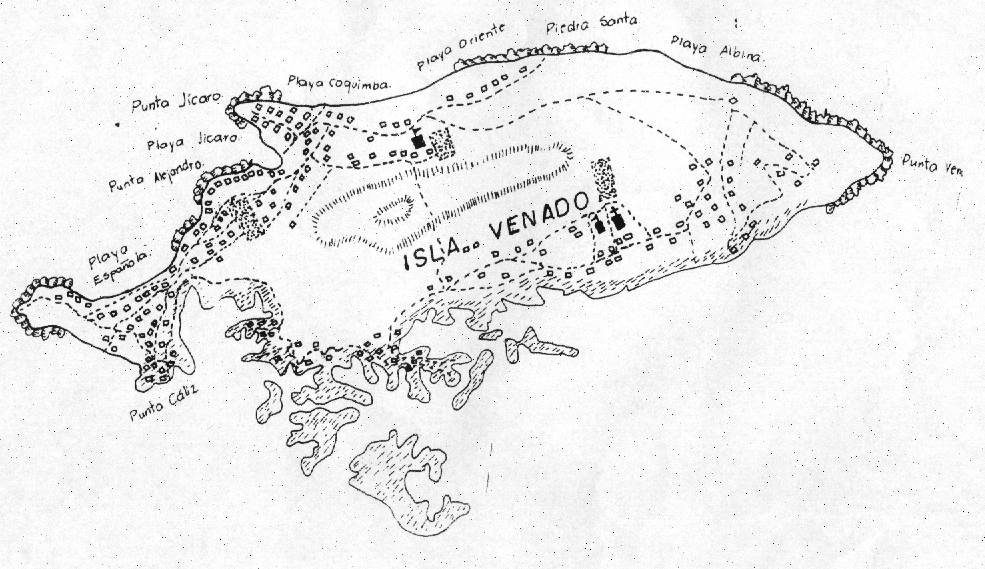 